Pupil Premium Strategy 2020-21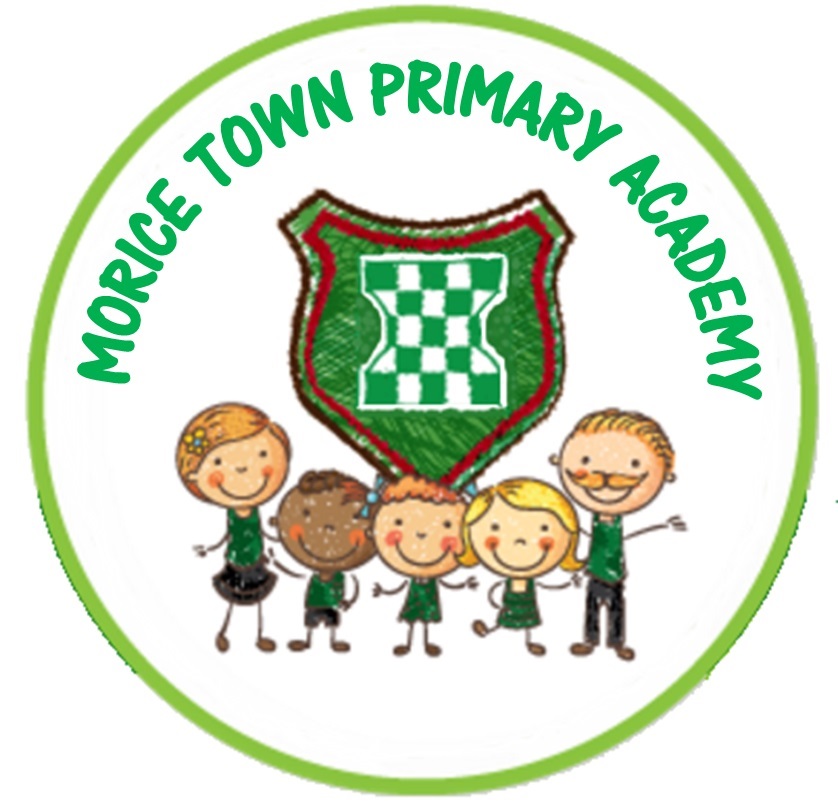 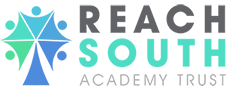 Summary informationSummary informationSummary informationSummary informationSummary informationSummary informationSummary informationSummary informationSchoolMorice Town Primary AcademyMorice Town Primary AcademyMorice Town Primary AcademyMorice Town Primary AcademyMorice Town Primary AcademyMorice Town Primary AcademyMorice Town Primary AcademyAcademic Year2020-21Total PP budget£104,299£104,299Date of most recent PP ReviewDate of most recent PP ReviewOctober 2020Total number of pupils183Number of pupils eligible for PP9898Date for next internal review of this strategyDate for next internal review of this strategyFeb 2021Achievement Profile 2020 Projected form March 2020 assessments prior to the partial closure of the SchoolAchievement Profile 2020 Projected form March 2020 assessments prior to the partial closure of the SchoolAchievement Profile 2020 Projected form March 2020 assessments prior to the partial closure of the SchoolAchievement Profile 2020 Projected form March 2020 assessments prior to the partial closure of the SchoolAchievement Profile 2020 Projected form March 2020 assessments prior to the partial closure of the SchoolAchievement Profile 2020 Projected form March 2020 assessments prior to the partial closure of the SchoolAchievement Profile 2020 Projected form March 2020 assessments prior to the partial closure of the SchoolAchievement Profile 2020 Projected form March 2020 assessments prior to the partial closure of the SchoolPupils eligible for PP (your school)Pupils eligible for PP (your school)All Pupils not eligible for PP i.e. other pupilsAll Pupils not eligible for PP i.e. other pupilsYear 1 - Phonics Screening Check:Year 1 - Phonics Screening Check:Year 1 - Phonics Screening Check:Year 1 - Phonics Screening Check:80%80%76%76%Key Stage 1: AttainmentKey Stage 1: AttainmentKey Stage 1: AttainmentKey Stage 1: Attainment14 pupils14 pupils13 pupils 13 pupils % achieving ‘expected+’ in reading% achieving ‘expected+’ in reading% achieving ‘expected+’ in reading% achieving ‘expected+’ in reading50%50%68%68%% achieving ‘expected+’ in writing% achieving ‘expected+’ in writing% achieving ‘expected+’ in writing% achieving ‘expected+’ in writing43%43%59%59%% achieving ‘expected+’ in maths% achieving ‘expected+’ in maths% achieving ‘expected+’ in maths% achieving ‘expected+’ in maths50%50%64%64%Key Stage 2: AttainmentKey Stage 2: AttainmentKey Stage 2: AttainmentKey Stage 2: Attainment15 pupils15 pupils3 pupils3 pupils% achieving ‘expected+’ in reading% achieving ‘expected+’ in reading% achieving ‘expected+’ in reading% achieving ‘expected+’ in reading53%53%100%100%% achieving ‘expected+’ in writing% achieving ‘expected+’ in writing% achieving ‘expected+’ in writing% achieving ‘expected+’ in writing53%53%100%100%% achieving ‘expected+’ in maths% achieving ‘expected+’ in maths% achieving ‘expected+’ in maths% achieving ‘expected+’ in maths60%60%100%100%% achieving in reading, writing and maths% achieving in reading, writing and maths% achieving in reading, writing and maths% achieving in reading, writing and maths46%46%100%100%Key Stage 2: ProgressKey Stage 2: ProgressKey Stage 2: ProgressKey Stage 2: Progressprogress in reading progress in reading progress in reading progress in reading NANANANAprogress in writing progress in writing progress in writing progress in writing NANANANAprogress in maths progress in maths progress in maths progress in maths NANANANABarriers to future attainment (for pupils eligible for PP, including high ability)Barriers to future attainment (for pupils eligible for PP, including high ability)Barriers to future attainment (for pupils eligible for PP, including high ability)Barriers to future attainment (for pupils eligible for PP, including high ability)Barriers to future attainment (for pupils eligible for PP, including high ability)In-school barriers (issues to be addressed in school, such as poor oral language skills)In-school barriers (issues to be addressed in school, such as poor oral language skills)In-school barriers (issues to be addressed in school, such as poor oral language skills)In-school barriers (issues to be addressed in school, such as poor oral language skills)In-school barriers (issues to be addressed in school, such as poor oral language skills)Poor language skills especially on entry in EY provision, these limit the pupils ability to communicate and understand spoken instructions.Poor language skills especially on entry in EY provision, these limit the pupils ability to communicate and understand spoken instructions.Poor language skills especially on entry in EY provision, these limit the pupils ability to communicate and understand spoken instructions.Many children lacking resilience and desire  to succeed when challenged also display passive attitudes to their learningMany children lacking resilience and desire  to succeed when challenged also display passive attitudes to their learningMany children lacking resilience and desire  to succeed when challenged also display passive attitudes to their learningC.C.High number of children requiring emotional / welfare support necessitating a range of interventions in order to access the curriculum.High number of children requiring emotional / welfare support necessitating a range of interventions in order to access the curriculum.High number of children requiring emotional / welfare support necessitating a range of interventions in order to access the curriculum.External barriers (issues which also require action outside school, such as low attendance rates)External barriers (issues which also require action outside school, such as low attendance rates)External barriers (issues which also require action outside school, such as low attendance rates)External barriers (issues which also require action outside school, such as low attendance rates)External barriers (issues which also require action outside school, such as low attendance rates)D.D.Attendance of disadvantaged groups is below that of other children, including persistent absenteeism. Attendance of disadvantaged groups is below that of other children, including persistent absenteeism. Attendance of disadvantaged groups is below that of other children, including persistent absenteeism. E.E.Low parental engagement and limited ability to support children at home.Low parental engagement and limited ability to support children at home.Low parental engagement and limited ability to support children at home.Desired outcomes ( how they will be measured)Desired outcomes ( how they will be measured)Desired outcomes ( how they will be measured)Desired outcomes ( how they will be measured)Success criteriaProgress of disadvantaged pupils is accelerated to reduce in school gaps in attainment. Reviewed during pupil progress meetings using in school assessment data.Progress of disadvantaged pupils is accelerated to reduce in school gaps in attainment. Reviewed during pupil progress meetings using in school assessment data.Attainment gap between disadvantaged and non-disadvantaged reduced in all year groups.Attainment gap between disadvantaged and non-disadvantaged reduced in all year groups.Use of learning dispositions to develop children’s positive behaviours towards challenge and learning. Measured through pupil conferencing and walk throughsUse of learning dispositions to develop children’s positive behaviours towards challenge and learning. Measured through pupil conferencing and walk throughsPupils can discuss and explain their learning dispositions and provide examples of where and when they have used them.Pupils can discuss and explain their learning dispositions and provide examples of where and when they have used them.Improved oral language skills for pupils, sp & l support blank level assessments.Improved oral language skills for pupils, sp & l support blank level assessments.Pupils will be able to explain their learning.Pupils will be able to explain their learning.Improved attendance for all pupils. Weekly & monthly attendance dataImproved attendance for all pupils. Weekly & monthly attendance dataAttendance at or close to 97%, persistent absenteeism to be reduced to 12%Attendance at or close to 97%, persistent absenteeism to be reduced to 12%Planned expenditure Planned expenditure Planned expenditure Planned expenditure Planned expenditure Planned expenditure Academic year2020-212020-212020-212020-212020-21The three headings below enable schools to demonstrate how they are using the pupil premium to improve classroom pedagogy, provide targeted support and support whole school strategies. The three headings below enable schools to demonstrate how they are using the pupil premium to improve classroom pedagogy, provide targeted support and support whole school strategies. The three headings below enable schools to demonstrate how they are using the pupil premium to improve classroom pedagogy, provide targeted support and support whole school strategies. The three headings below enable schools to demonstrate how they are using the pupil premium to improve classroom pedagogy, provide targeted support and support whole school strategies. The three headings below enable schools to demonstrate how they are using the pupil premium to improve classroom pedagogy, provide targeted support and support whole school strategies. The three headings below enable schools to demonstrate how they are using the pupil premium to improve classroom pedagogy, provide targeted support and support whole school strategies. Quality of teachingfor allQuality of teachingfor allQuality of teachingfor allQuality of teachingfor allQuality of teachingfor allQuality of teachingfor allDesired outcomeChosen action/approachWhat is the evidence and rationale for this choice?How will you ensure it is implemented well?Staff leadWhen will you review implementation?Pupils given timely accurate feedback to support and promote their learningVisible Learning  (VL) approach Refine feedback work in the Covid teaching environment, include pupil voice to ensure effectiveness of feedback and response to marking.VL evidence and Sutton Trust evidence highlights positive impact of feedback on pupils' progress.Sutton Trust Evidence +8 months-feedbackQuality feedback continues to be of importance in improving attainment and raising progress.Cross school initiative with all MAT schools.SLTTermly during walkthroughs and regular  book looks Autumn 2020 onPupils are clear about the desired qualities and outcomes from their learning.Teacher clarity enables pupils to  co-constructed success criteria and the learning environment encourages independent learningVL evidence of teacher clarity has a positive impact on pupil attainment Whole school approach and definition of clarity and enabling pupils to be assessment capable learners.SC/PDSpring 2021Reading comprehension strategiesImplementation of Reading Masters approach to the teaching of comprehension skills.EEF Reading comprehensions strategies +6 months.Whole school approach starting in November 2020, subsequent monitoring by literacy team.JR/AWAutumn 2020Budgets costsBudgets costsBudgets costsBudgets costsBudgets costs£2,000Targeted supportTargeted supportTargeted supportTargeted supportTargeted supportTargeted supportDesired outcomeChosen action/approachWhat is the evidence and rationale for this choice?How will you ensure it is implemented well?Staff leadWhen will you review implementation?Introduction of RWInc to  increase the pupils’ phonic skills and knowledge, ensuring their application in reading and writing activities.RWInc reintroduced  Phonic & literacy support-  adults trained and mentored to ensure high quality of provision for all pupil groups.Grouping of pupils provides targeted support phonics/ literacy activities at required levelSutton Trust phonics +4 months.Opportunities for AW- (reading leader) to undertake observations of phonic groups and sessions. Support form Isham Hub staffEnd of yr 1& 2 phonics screening test results will be in line with national expectations.AWTermly, December, March & JulyFocussed support for small groups of pupils, targeting pupils at risk of falling behind.Small group supportCertain pupils will require additional support, re-teaching or revising work to consolidate their learning.Sutton Trust evidence +4 monthsTeacher and TAs to define pupils and objectives to be reviewed.Walk throughs will gather evidence on quality of teaching and pupil progress meetings on impact of strategy.SLT  & class teachersTermly, December, March & JulySupport dis-advantaged pupils with additional needs.0.1 funding of  SENDCo time to support dis-advantaged pupils.70% of the SEND pupils are also disadvantaged, many of their barriers to learning need specialist support.SENDCo monitors the provision for these pupils. Where appropriate IEP targets and external agency support sought.SLT- PDImproved oracy in esp in  EY / KS1 pupils1 day a week speech & language therapy. +5 months Sutton Trust Focus on early intervention for EY pupils and continuing in to yr 1 as required.Termly meetings between sp/l therapist and SENCo.Pre and post testing monitoring the progress of pupils, re-referral back into NHS as required.PDTermly with therapist Provide pupils with appropriate support to overcome/ minimise their barriers to learning.Access to MAST services, part of subscription to Plymouth Excellence Cluster.+4 months Sutton TrustPrompt referral for specialist support as required ensuring timely interventions.Termly planning meetings with schools named Ed Psychologist.PDXB/HLTermly planning meetings £4,500CAN’T SEE THIS TIS TRAINING IN THE BUDGET?Total budgeted costTotal budgeted costTotal budgeted costTotal budgeted costTotal budgeted cost£76,000Other approachesOther approachesOther approachesOther approachesOther approachesOther approachesDesired outcomeChosen action/approachWhat is the evidence and rationale for this choice?How will you ensure it is implemented well?Staff leadWhen will you review implementation?Raise attainment through improved attendance.EWO bought in services, attendance rewards for classes, prompt response to dropping attendance.Good attendance is linked to high attainment, targeted on persistent absenteeism initially and sub 95% attendees.Overall school target 97%Admin staff closely monitor attendance of targeted pupils. Development of Attendance team lead by Safeguarding and Welfare leadPrompt referral to EWO as required.6 weekly EWO visits.PD / VNTermly Report to Governors Pupils arrive at school ready to learn.Continue to subsidised attendance at Breakfast club, provision of after school clubsNumber of pupils arriving at school hungry or waiting outside school from an early hour is reduced. Attendance records of pupils joining BC show a marked improvement in their attendance.Close monitoring of pupils attendance at BC. JP/ SLTTermly meetingIncrease parents’ involvement in school and increasing their engagement with pupils’ learning.Parental support advisor to run parent skills workshop and provide an additional link tie the community.Pupils whose parents are positive about school usually have higher progress rates. Sutton Trust +3months parental engagement.Termly meetings with PSA reviewing groups run and attendance.JP/JRChildren have a positive lunchtime leading to productive afternoon learninglunchtime support from TA & MTAs  for pupils who struggle to moderate their own behaviour.Some of the disadvantaged pupils struggle to manage their behaviour at lunchtime TAs and MTAs engage them positively and mentor them around good behaviour choices.Regular review of group members, with a view to re-introducing them onto playground at lunch timePDEnsure parents of EAL pupils have Translation service used to ensure parents gain full understanding of discussions at meetings.Translation service provided by LEA approved individualsTranslators invited when appropriate to attend meetingsPD/SPTotal budgeted costTotal budgeted costTotal budgeted costTotal budgeted costTotal budgeted cost£26,000Total cost of Pupil Premium Plan £104,000Total cost of Pupil Premium Plan £104,000Total cost of Pupil Premium Plan £104,000Total cost of Pupil Premium Plan £104,000Total cost of Pupil Premium Plan £104,000Total cost of Pupil Premium Plan £104,000